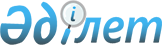 Об утверждении правил оказания социальной помощи, установления размеров и определения перечня отдельных категорий нуждающихся граждан в Кобдинском районе
					
			Утративший силу
			
			
		
					Решение Кобдинского районного маслихата Актюбинской области от 16 марта 2020 года № 305. Зарегистрировано Департаментом юстиции Актюбинской области 30 марта 2020 года № 6930. Утратило силу решением Кобдинского районного маслихата Актюбинской области от 24 декабря 2020 года № 395
      Сноска. Утратило силу решением Кобдинского районного маслихата Актюбинской области от 24.12.2020 № 395 (вводится в действие по истечении десяти календарных дней после дня его первого официального опубликования).
      В соответствии с подпунктом 4) пункта 1 статьи 56 Бюджетного кодекса Республики Казахстан от 4 декабря 2008 года, статьей 6 Закона Республики Казахстан от 23 января 2001 года "О местном государственном управлении и самоуправлении в Республике Казахстан", статьей 27 Закона Республики Казахстан от 6 апреля 2016 года "О правовых актах" и постановлением Правительства Республики Казахстан от 21 мая 2013 года № 504 "Об утверждении Типовых правил оказания социальной помощи, установления размеров и определения перечня отдельных категорий нуждающихся граждан", Кобдинский районный маслихат, РЕШИЛ:
      1. Утвердить прилагаемые правила оказания социальной помощи, установления размеров и определения перечня отдельных категорий нуждающихся граждан в Кобдинском районе.
      2. Признать утратившими силу некоторые решения маслихата Кобдинского района согласно приложению к настоящему решению.
      3. Государственному учреждению "Аппарат Кобдинского районного маслихата" в установленном законодательством порядке обеспечить:
      1) государственную регистрацию настоящего решения в Департаменте юстиции Актюбинской области;
      2) размещение настоящего решения на интернет-ресурсе акимата Кобдинского района после его официального опубликования.
      4. Настоящее решение вводится в действие по истечении десяти календарных дней после дня его первого официального опубликования. Правила оказания социальной помощи, установления размеров и определения перечня отдельных категорий нуждающихся граждан в Кобдинском районе
      1. Настоящие правила оказания социальной помощи, установления размеров и определения перечня отдельных категорий нуждающихся граждан в Кобдинском районе (далее – Правила) разработаны в соответствии с постановлением Правительства Республики Казахстан от 21 мая 2013 года № 504 "Об утверждении Типовых правил оказания социальной помощи, установления размеров и определения перечня отдельных категорий нуждающихся граждан" и определяют порядок оказания социальной помощи, установления размеров и перечня отдельных категорий нуждающихся граждан. 1. Общие положения
      2. Основные термины и понятия, которые используются в настоящих правилах:
      1) отдел Кобдинского района по социальному обеспечению филиала некоммерческого акционерного общества "Государственная корпорация "Правительство для граждан" по Актюбинской области (далее – уполномоченная организация);
      2) памятные даты – события, имеющие общенародное историческое, духовное, культурное значение и оказавшие влияние на ход истории Республики Казахстан;
      3) специальная комиссия – комиссия, создаваемая решением акима Кобдинского района, по рассмотрению заявления лица (семьи), претендующего на оказание социальной помощи в связи с наступлением трудной жизненной ситуации;
      4) прожиточный минимум – необходимый минимальный денежный доход на одного человека, равный по величине стоимости минимальной потребительской корзины;
      5) праздничные дни – дни национальных и государственных праздников Республики Казахстан;
      6) среднедушевой доход семьи (гражданина) – доля совокупного дохода семьи, приходящаяся на каждого члена семьи в месяц;
      7) трудная жизненная ситуация – ситуация, объективно нарушающая жизнедеятельность гражданина, которую он не может преодолеть самостоятельно;
      8) уполномоченный орган – государственное учреждение "Кобдинский районный отдел занятости и социальных программ", финансируемое за счет местного бюджета, осуществляющее оказание социальной помощи;
      9) участковая комиссия – комиссия, создаваемая решением акимов соответствующих административно-территориальных единиц для проведения обследования материального положения лиц (семей), обратившихся за социальной помощью, и подготовки заключений;
      10) предельный размер – утвержденный максимальный размер социальной помощи.
      3. Данные правила распространяются на лиц, постоянно проживающих в Кобдинском районе.
      4. Социальная помощь предоставляется отдельным категориям нуждающихся граждан государственным учреждением "Кобдинский районный отдел занятости и социальных программ" в порядке, определяемом настоящими правилами.
      5. Под социальной помощью понимается помощь, предоставляемая местными исполнительными органами (далее – МИО) в денежной или натуральной форме отдельным категориям нуждающихся граждан (далее – получатели) в случае наступления трудной жизненной ситуации, а также к памятным датам и праздничным дням.
      6. Социальная помощь предоставляется единовременно и (или) периодически (ежемесячно, ежеквартально, 1 раз в полугодие).
      7. Перечень памятных дат и праздничных дней для оказания социальной помощи:
      День Победы – 9 мая;
      День инвалидов – второе воскресенье октября.
      Участковые и специальные комиссии осуществляют свою деятельность на основании положений, утверждаемых областными МИО. 2. Перечень категорий получателей социальной помощи и размеры социальной помощи
      8. Ежемесячная социальная помощь без учета дохода оказывается:
      1) Участники и инвалиды Великой Отечественной войны освобождаются от оплаты коммунальных услуги;
      2) Лицам, приравненным по льготам и гарантиям к участникам и инвалидам Великой Отечественной войны, другим категориям лиц, приравненным по льготам и гарантиям к участникам Великой Отечественной войны, женам (мужьям) умерших участников Великой Отечественной войны, не вступившим в повторный брак, гражданам, трудившимся и проходившим воинскую службу в тылу, не менее 6 месяцев в период с 22 июня 1941 года по 9 мая 1945 года на коммунальные услуги в течение 7 месяцев отопительного сезона (с октября по декабрь, с января по апрель) в размере 3500 (три тысячи пятьсот) тенге;
      3) родителям или законным представителям детей–инвалидов на возмещение затрат на обучение на дому детей-инвалидов, на одного ребенка – инвалида в размере 2 (двух) месячных расчетных показателей на период обучения, согласно списков, представленных государственным учреждением "Кобдинский районный отдел образования";
      4) гражданам, страдающим онкологическими заболеваниями, инфицированным вирусом иммунодефицита человека и больным различной формой туберкулеза согласно списков государственного коммунального предприятия "Кобдинская центральная районная больница" на праве хозяйственного ведения государственного учреждения "Управление здравоохранения Актюбинской области", предоставляемых ежемесячно на период амбулаторного лечения в пределах до шести месяцев в году, в размере 10 (десяти) месячных расчетных показателей;
      5) участникам и инвалидам Великой Отечественной войны, инвалидам I, II, III групп, детям-инвалидам до шестнадцати лет и сопровождающим их лицам для оплаты проезда на лечение по направлению государственного учреждения "Управление здравоохранения Актюбинской области" (далее – областное управление здравоохранения).
      Социальная помощь оказывается в случае, если вышеназванные лица не находятся на полном государственном обеспечении.
      9. В зависимости от наступившей трудной жизненной ситуации или убытка, понесенного в результате повреждения его имущества, устанавливаются следующие размеры единовременной социальной помощи:
      1) участникам и инвалидам Великой Отечественной войны в пределах 150 000 (ста пятидесяти тысяч) тенге;
      2) лицам, приравненным по льготам и гарантиям к участникам и инвалидам Великой Отечественной войны, в пределах 100 000 (ста тысяч) тенге;
      3) другим категориям лиц, приравненным по льготам и гарантиям к участникам Великой Отечественной войны, в пределах 80 000 (восьмидесяти тысяч) тенге;
      4) лицам, достигшим пенсионного возраста, в пределах 60 000 (шестидесяти тысяч) тенге;
      5) инвалидам, в том числе лицам, воспитывающим ребенка-инвалида до восемнадцати лет в пределах 60 000 (шестидесяти тысяч) тенге;
      6) жертвам политических репрессий, лицам, пострадавшим от политических репрессий, в пределах 50 000 (пятидесяти тысяч) тенге;
      7) многодетным семьям в пределах 140 000 (ста сорока тысяч) тенге;
      8) детям–сиротам, детям, оставшимся без попечения родителей, выпускникам детских домов в пределах 60 000 (шестидесяти тысяч) тенге;
      9) малообеспеченным гражданам в пределах 140 000 (ста сорока тысяч) тенге;
      10) гражданам, страдающим онкологическими заболеваниями, инфицированным вирусом иммунодефицита человека и больным различной формой туберкулеза в пределах 80 000 (восьмидесяти тысяч) тенге.
      9-1. На период чрезвычайного положения единовременная социальная помощь в размере 20000 (двадцати тысяч) тенге оказывается:
      1) инвалидам первой, второй третьей группы, детям инвалидам до шестнадцати лет и родителям воспитывающим ребенка инвалида согласно спискам предоставленным уполномоченной организацией, на каждого человека без учета дохода;
      2) гражданам, страдающим онкологическими заболеваниями, инфицированным вирусом иммунодефицита человека и больным различной формой туберкулеза получающим амбулаторное лечение на период чрезвычайного положения, согласно спискам государственного коммунального предприятия "Кобдинская районная больница" на праве хозяйственного ведения государственного учреждения "Управление здравоохранения Актюбинской области", без учета дохода;
      3) малообеспеченным семьям, доходы которых на каждого члена семьи не превышает 1 – кратного размера прожиточного минимума, за исключением семей, получающих адресную социальную помощь, согласно спискам предоставленных акимами сельских округов;
      4) одиноким и одиноко проживающим пенсионерам обслуживающимся социальными работниками уполномоченного органа.
      Сноска. Правила дополнены пунктом 9-1 в соответствии с решением Кобдинского районного маслихата Актюбинской области от 09.04.2020 № 322 (вводится в действие с 01.04.2020).


      10. Социальная помощь гражданам, находящимся в трудной жизненной ситуации, предоставляется, если среднедушевой доход семьи (гражданина) за предшествовавший на момент обращения квартал не превышает однократного размера прожиточного минимума по Актюбинской области (за исключением участников и инвалидов Великой Отечественной войны, которым социальная помощь оказывается без учета дохода).
      При наступлении трудной жизненной ситуации, участникам и инвалидам Великой Отечественной войны социальная помощь оказывается без учета их дохода.
      Основаниями для отнесения граждан к категории нуждающихся при наступлении трудной жизненной ситуации являются следующие:
      1) основания, предусмотренные законодательством Республики Казахстан;
      2) причинение ущерба гражданину (семье) либо его имуществу вследствие стихийного бедствия или пожара либо наличие социально значимого заболевания;
      3) наличие среднедушевого дохода, не превышающего однократного размера прожиточного минимума для предоставления единовременной социальной помощи в связи с наступлением трудной жизненной ситуации.
      11. Сроки обращения за социальной помощью при наступлении трудной жизненной ситуации вследствие стихийного бедствия или пожара:
      не позднее шести месяцев с момента наступления соответствующей трудной жизненной ситуации.
      12. Единовременная социальная помощь без учета дохода к памятным датам и праздничным дням оказывается:
      ко Дню Победы:
      1) участникам и инвалидам Великой Отечественной войны в размере 500 000 (пятистам тысяч) тенге;
      2) военнообязанным, призывавшимся на учебные сборы и направляющимся в Афганистан в период ведения боевых действий, военнослужащим, ставшими инвалидами вследствие ранения, контузии, увечья, полученных при защите бывшего Союза ССР, при исполнении иных обязанностей воинской службы в другие периоды или вследствие заболевания, связанного с пребыванием на фронте, а также при прохождении воинской службы в Афганистане или других государствах, в которых велись боевые действия в размере 100 000 (ста тысяч) тенге;
      3) лицам, приравненным по льготам и гарантиям к участникам и инвалидам Великой Отечественной войны, в размере 100 000 (ста тысяч) тенге;
      4) другим категориям лиц, приравненным по льготам и гарантиям к участникам Великой Отечественной войны, в размере 100 000 (ста тысяч) тенге;
      5) гражданам, трудившимся в тылу и проходившим воинскую службу не менее шести месяцев в период с 22 июня 1941 года по 9 мая 1945 года в размере 30 000 (тридцати тысяч) тенге;
      6) женам (мужьям) умерших участников Великой Отечественной Войны, не признававшихся инвалидами, не вступившим в повторный брак, в размере 50 000 (пятидесяти тысяч) тенге;
      7) женам умерших войнов-афганцев, не вступившим в повторный брак, в размере 50 000 (пятидесяти тысяч) тенге;
      8) ко Дню инвалидов – инвалидам, получающим государственные социальные пособия, в размере 30 000 (тридцати тысяч) тенге.
      13. Размер оказываемой социальной помощи в каждом отдельном случае определяет специальная комиссия и указывает его в заключении о необходимости оказания социальной помощи. 3. Порядок оказания социальной помощи
      14. Социальная помощь к памятным датам и праздничным дням оказывается по списку, утверждаемому МИО по представлению уполномоченной организации либо иных организаций без истребования заявлений от получателей.
      В случае наличия права отдельных категории граждан на социальную помощь (в соответствии статуса) к различным памятным датам и праздничным дням оказывается один вид социальной помощи (более высокий по размеру).
      15. Для получения социальной помощи при наступлении трудной жизненной ситуации заявитель от себя или от имени семьи в уполномоченный орган или акиму сельского округа представляет заявление с приложением следующих документов:
      1) документ, удостоверяющий личность;
      2) сведения о составе лица (семьи) согласно приложению 1 к настоящим правилам;
      3) сведения о доходах лица (членов семьи);
      4) акт или документ, подтверждающий наступление трудной жизненной ситуации.
      16. Ежемесячная социальная помощь лицам, указанным в подпунктах 1), 2), 4), пункта 8 настоящих правил, оказывается без истребования заявлений от получателей, лицам, указанным в подпункте 3), 5) пункта 8 обратившиеся заявители предоставляют заявление с приложением следующих документов:
      1) документ, удостоверяющий личность;
      2) справка об инвалидности;
      3) справка подтверждающая обучение ребенка-инвалида на дому (для детей-инвалидов);
      4) заключение психолого-медико-педагогической консультации (для детей-инвалидов).
      17. Документы представляются в подлинниках и копиях для сверки, после чего подлинники документов возвращаются заявителю.
      18. При поступлении заявления на оказание социальной помощи при наступлении трудной жизненной ситуации уполномоченный орган или аким сельского округа в течение одного рабочего дня направляет документы заявителя в участковую комиссию для проведения обследования материального положения лица (семьи).
      19. Участковая комиссия в течение двух рабочих дней со дня получения документов проводит обследование заявителя, по результатам которого составляет акт о материальном положении лица (семьи), подготавливает заключение о нуждаемости лица (семьи) в социальной помощи по формам согласно приложениям 2, 3 к настоящим правилам и направляет их в уполномоченный орган или акиму сельского округа.
      Аким сельского округа в течение двух рабочих дней со дня получения акта и заключения участковой комиссии направляет их с приложенными документами в уполномоченный орган.
      20. В случае недостаточности документов для оказания социальной помощи уполномоченный орган запрашивает в соответствующих органах сведения, необходимые для рассмотрения представленных для оказания социальной помощи документов.
      21. В случае невозможности представления заявителем необходимых документов в связи с их порчей, утерей, уполномоченный орган принимает решение об оказании социальной помощи на основании данных иных уполномоченных органов и организаций, имеющих соответствующие сведения.
      22. Уполномоченный орган в течение одного рабочего дня со дня поступления документов от участковой комиссии или акима сельского округа для получения социальной помощи при наступлении трудной жизненной ситуации производит расчет среднедушевого дохода лица (семьи) в соответствии с законодательством Республики Казахстан и представляет полный пакет документов на рассмотрение специальной комиссии.
      23. Специальная комиссия в течение двух рабочих дней со дня поступления документов выносит заключение о необходимости оказания социальной помощи, при положительном заключении указывает размер социальной помощи.
      24. Уполномоченный орган в течение восьми рабочих дней со дня регистрации документов заявителя на оказание социальной помощи принимает решение об оказании либо отказе в оказании социальной помощи на основании принятых документов и заключения специальной комиссии о необходимости оказания социальной помощи.
      В случаях, указанных в пунктах 20 и 21 настоящих правил, уполномоченный орган принимает решение об оказании либо отказе в оказании социальной помощи в течение двадцати рабочих дней со дня принятия документов от заявителя или акима сельского округа.
      25. Уполномоченный орган письменно уведомляет заявителя о принятом решении (в случае отказа- с указанием основания) в течении 3-х рабочих дней со дня принятия решения.
      26. Отказ в оказании социальной помощи осуществляется в случаях:
      1) выявления недостоверных сведений, представленных заявителем;
      2) отказа, уклонения заявителя от проведения обследования материального положения лица (семьи);
      3) превышения размера среднедушевого дохода лица (семьи), установленного аппарат маслихата Кобдинского района, порога для оказания социальной помощи.
      27. Финансирование расходов на предоставление социальной помощи осуществляется в пределах средств, предусмотренных бюджетом района на текущий финансовый год. 4. Основания для прекращения и возврата предоставляемой социальной помощи
      28. Социальная помощь прекращается в следующих случаях:
      1) смерти получателя;
      2) выезда получателя на постоянное проживание за пределы Кобдинского района;
      3) направления получателя на проживание в государственные медико – социальные учреждения;
      4) выявления недостоверных сведений, представленных заявителем;
      Выплата социальной помощи прекращается с месяца наступления указанных обстоятельств.
      29. В случае выявления представления недостоверных сведений, повлекших за собой незаконное назначение социальной помощи, выплата социальной помощи лицу (семье) прекращается на период ее назначения. Излишне выплаченные суммы подлежат возврату в добровольном порядке, а в случае отказа – в судебном порядке. 5. Заключительное положение
      30. Мониторинг и учет предоставления социальной помощи проводит уполномоченный орган с использованием базы данных автоматизированной информационной системой "Е–собес" или автоматизированной информационной системой "Социальная помощь". Регистрационный номер семьи _____ Сведения о составе семьи заявителя
      ____________________________ ___________________________
      (Ф.И.О. заявителя) (домашний адрес, тел.)
      Подпись заявителя ____________________ Дата ______________
      Ф.И.О. должностного лица органа, уполномоченного заверять сведения о составе семьи __________________________ (подпись) АКТ обследования для определения нуждаемости лица (семьи) в связи с наступлением трудной жизненной ситуации
      от "___" ________ 20___г
      (населенный пункт) ____________________
      1. Ф. И. О. заявителя ______________________________
      2. Адрес места жительства _______________________________________
      3. Трудная жизненная ситуация, в связи с наступлением которой заявитель обратился за социальной помощью
      ___________________________________________________________________
      ___________________________________________________________________
      4. Состав семьи (учитываются фактически проживающие в семье) ___человек, в том числе:
      Всего трудоспособных _________ человек.
      Зарегистрированы в качестве безработного в органах занятости ______ человек.
      Количество детей: _________
      Обучающихся в высших и средних учебных заведениях на платной основе _____человек, стоимость обучения в год ___ тенге.
      Наличие в семье участников Великой Отечественной войны, инвалидов Великой Отечественной войны, приравненных к участникам Великой Отечественной войны и инвалидам Великой Отечественной войны, пенсионеров, пожилых лиц, старше 80-ти лет, лиц, имеющих социально значимые заболевания (злокачественные новообразования, туберкулез, вирус иммунодефицита человека), инвалидов, детей-инвалидов (указать или добавить иную категорию) ____________________________________________________
      ___________________________________________________________________
      5. Условия проживания (общежитие, арендное, приватизированное жилье, служебное жилье, жилой кооператив, индивидуальный жилой дом или иное - указать):
      ____________________________________________________________________
      ____________________________________________________________________
      Расходы на содержание жилья: _________________________________________
      ____________________________________________________________________
      Доходы семьи:
      6. Наличие:
      автотранспорта (марка, год выпуска, правоустанавливающий документ, заявленные доходы от его эксплуатации)
      _______________________________________________________________________
      ________________________________________________________ иного жилья, кроме
      занимаемого в настоящее время, (заявленные доходы от его эксплуатации)
      _________________________________________________________________________
      _________________________________________________________________________
      7. Сведения о ранее полученной помощи (форма, сумма, источник):
      _________________________________________________________________________
      _________________________________________________________________________
      ___________________________________________________
      8. Иные доходы семьи (форма, сумма, источник): ______________________________
      _________________________________________________________________________
      ______________________________________________________________
      9. Обеспеченность детей школьными принадлежностями, одеждой, обувью:
      ________________________________________________________________________
      ________________________________________________________________________
      __________________________________________
      10. Санитарно-эпидемиологические условия проживания:
      _________________________________________________________________________
      Председатель комиссии:
      _________________________ ____________________
      Члены комиссии:
      _________________________ ____________________
      _________________________ ____________________
      _________________________ ____________________
      _________________________ ____________________
      (подписи) (Ф.И.О.)
      С составленным актом ознакомлен(а): ______________________________
      Ф.И.О. и подпись заявителя
      От проведения обследования отказываюсь
      ____________________________________________________________________
      Ф.И.О. и подпись заявителя (или одного из членов семьи),
      дата _____________________________________________________________
      (заполняется в случае отказа заявителя от проведения обследования) Заключение участковой комиссии №__
      "___" ____________ 20__ г.
      Участковая комиссия в соответствии с правилами оказания социальной помощи, установления размеров и определения перечня отдельных категорий нуждающихся граждан, рассмотрев заявление и прилагаемые к нему документы лица (семьи), обратившегося за предоставлением социальной помощи в связи с наступлением трудной жизненной ситуации_____________________________
      ____________________________________________________________________
      (фамилия, имя, отчество заявителя)
      на основании представленных документов и результатов обследования материального положения заявителя (семьи) выносит заключение о
      ____________________________________________________________________
      (необходимости, отсутствии необходимости)
      предоставления лицу (семье) социальной помощи с наступлением трудной жизненной ситуации
      Председатель комиссии:
      ____________________ ______________________
      Члены комиссии:
      ____________________ ______________________
      ____________________ ______________________
      ____________________ ______________________
      (подписи) (Ф.И.О.)
      Заключение с прилагаемыми документами
      в количестве _____ штук
      принято "_____" ___________ 20__ г.
      _____________________________________________________________
      Ф.И.О., должность, подпись работника, акима поселка, села, сельского округа или уполномоченного органа, принявшего документы. Перечень утративших силу некоторых решений маслихата Кобдинского района акимата
      1. Решение Кобдинского районного маслихата от 16 мая 2016 года № 19 "Об утверждении правил оказания социальной помощи, установления размеров и определения перечня отдельных категорий нуждающихся граждан в Кобдинском районе" (зарегистрированное в реестре государственной регистрации нормативных правовых актов № 4956, опубликованное 17 июня 2016 года в газете "Қобда");
      2. Решение Кобдинского районного маслихата от 20 сентября 2016 года № 44 "О внесении изменений в решение районного маслихата от 16 мая 2016 года № 19 "Об утверждении правил оказания социальной помощи, установления размеров и определения перечня отдельных категорий нуждающихся граждан в Кобдинском районе"" (зарегистрированное в реестре государственной регистрации нормативных правовых актов № 5093, опубликованное 17октября2016 года в информационно-правовой системе нормативных правовых актов Ресбублики Казахстан "Әділет");
      3. Решение Кобдинского районного маслихата от 19 июня 2017 года № 97 "О внесении изменения в решение районного маслихата от 16 мая 2016 года №19 "Об утверждении правил оказания социальной помощи, установления размеров и определения перечня отдельных категорий нуждающихся граждан в Кобдинском районе"" (зарегистрированное в реестре государственной регистрации нормативных правовых актов № 5604, опубликованное22июля 2017 года в газете "Қобда");
      4. Решение Кобдинского районного маслихата от 2 марта 2018 года № 138 "О внесении изменений в решение районного маслихата от 16 мая 2016 года №19 "Об утверждении правил оказания социальной помощи, установления размеров и определения перечня отдельных категорий нуждающихся граждан в Кобдинском районе"" (зарегистрированное в реестре государственной регистрации нормативных правовых актов № 3-7-157, опубликованное 5 апреля 2018 года в эталонном контрольном банке нормативных правовых актов Республики Казахстан в электронном виде);
      5. Решение Кобдинского районного маслихата от 28 мая 2019 года № 231 "О внесении изменения в решение районного маслихата от 16 мая 2016 года №19 "Об утверждении правил оказания социальной помощи, установления размеров и определения перечня отдельных категорий нуждающихся граждан в Кобдинском районе"" (зарегистрированное в реестре государственной регистрации нормативных правовых актов № 6232, опубликованное 18 июня2019 года в эталонном контрольном банке нормативных правовых актов Республики Казахстан в электронном виде);
      6. Решение Кобдинского районного маслихата от 5 августа 2019 года № 250 "О внесении изменения в решение районного маслихата от 16 мая 2016 года № 19 "Об утверждении правил оказания социальной помощи, установления размеров и определения перечня отдельных категорий нуждающихся граждан в Кобдинском районе"" (зарегистрированное в реестре государственной регистрации нормативных правовых актов № 6341, опубликованное 21 августа 2019 года в эталонном контрольном банке нормативных правовых актов Республики Казахстан в электронном виде).
					© 2012. РГП на ПХВ «Институт законодательства и правовой информации Республики Казахстан» Министерства юстиции Республики Казахстан
				
      Председатель сессии 
Кобдинского районного маслихата 

А. Борамбаев

      Секретарь Кобдинского 
районного маслихата 

Ж. Ергалиев
Утверждены решением от 16 марта 2020 года № 305Приложение 1 к правилам оказания социальной помощи, установления размеров и определения перечня отдельных категорий нуждающихся граждан в Кобдинском районе
№ п/п
Ф.И.О. членов семьи
Родственное отношение к заявителю
Год рожденияПриложение 2 к правилам оказания социальной помощи, установления размеров и определения перечня отдельных категорий нуждающихся граждан в Кобдинском районе
№ п/п
Ф.И.О.
Дата рождения
Родственное отношение к заявителю
Занятость (место работы, учебы)
Причина незанятости
Сведения об участии в общественных работах, профессиональной подготовке (переподготовке повышении квалификации) или в активных мерах содействия занятости
Трудная жизненная ситуация
№ п/п
Ф.И.О. членов семьи (в т.ч. заявителя), имеющих доход
Вид дохода
Сумма дохода за предыдущий квартал (тенге)
Сумма дохода за предыдущий квартал (тенге)
Сведения о личном подсобном хозяйстве (приусадебный участок, скот и птица), дачном и земельном участке (земельной доли)
№ п/п
Ф.И.О. членов семьи (в т.ч. заявителя), имеющих доход
Вид дохода
за квартал
в среднем за месяц
Сведения о личном подсобном хозяйстве (приусадебный участок, скот и птица), дачном и земельном участке (земельной доли)Приложение 3 к правилам оказания социальной помощи, установления размеров и определения перечня отдельных категорий нуждающихся граждан в Кобдинском районеПриложение к решению маслихата Кобдинского района от 16 марта 2020 года № 305